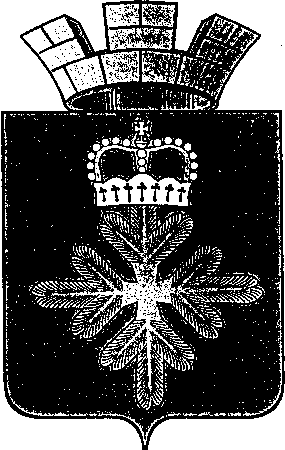 ПОСТАНОВЛЕНИЕ АДМИНИСТРАЦИИ ГОРОДСКОГО ОКРУГА ПЕЛЫМОб утверждении списков граждан, имеющих право на получение земельных участков для индивидуального жилищного строительства в собственность бесплатно на территории городского округа Пелым  на 2017 годРуководствуясь статьями 22, 25, 26 Закона Свердловской области от 07.07.2004 № 18-ОЗ «Об особенностях регулирования земельных отношений на территории Свердловской области», Постановлением Правительства Свердловской области от 22.07.2015 № 648-ПП «О реализации статьи 25 Закона Свердловской области от 07 июля 2004 года № 18-ОЗ «Об особенностях регулирования земельных отношений на территории Свердловской области» и признании утратившими силу некоторых постановлений Правительства Свердловской области», решением Думы городского округа Пелым от 03.03.2016 № 8/37 «Об утверждении Положения о порядке предоставления земельных участков однократно бесплатно в собственность граждан для индивидуального жилищного строительства, расположенных на территории городского округа Пелым», решением комиссии по предоставлению земельных участков на территории городского округа Пелым, Уставом городского округа Пелым,  администрация городского округа ПелымПОСТАНОВЛЯЕТ:1. Утвердить список граждан, имеющих право на внеочередное получение земельных участков для индивидуального жилищного строительства в собственность бесплатно на территории городского округа Пелым  (приложение № 1);2. Считать утратившими силу постановление администрации городского округа Пелым от 14.06.2016 № 226 «Об утверждении списков граждан, имеющих право на получение земельных участков для индивидуального жилищного строительства в собственность бесплатно на территории городского округа Пелым на 2016 год».3. Администрации городского округа Пелым в течение семи рабочих дней опубликовать настоящее постановление в информационной газете «Пелымский Вестник» и разместить на официальном сайте городского округа Пелым информационно-телекоммуникационной сети «Интернет».4. Контроль за исполнением настоящего постановления возложить на заместителя главы администрации городского округа Пелым Т.Н. Баландину.Глава городского округа Пелым                                                             Ш.Т. Алиев от 26.04.2017 № 128п. Пелым                                                  Приложение 1Приложение 1к постановлению администрации городского округа Пелым от 26.04.2017 № 128к постановлению администрации городского округа Пелым от 26.04.2017 № 128Список граждан, имеющих право на внеочередное получение земельных участков для индивидуального жилищного строительства в собственность однократно бесплатно на территории городского округа Пелым  Список граждан, имеющих право на внеочередное получение земельных участков для индивидуального жилищного строительства в собственность однократно бесплатно на территории городского округа Пелым  Список граждан, имеющих право на внеочередное получение земельных участков для индивидуального жилищного строительства в собственность однократно бесплатно на территории городского округа Пелым  Список граждан, имеющих право на внеочередное получение земельных участков для индивидуального жилищного строительства в собственность однократно бесплатно на территории городского округа Пелым  Список граждан, имеющих право на внеочередное получение земельных участков для индивидуального жилищного строительства в собственность однократно бесплатно на территории городского округа Пелым  № очередиФамилия, имя, отчество гражданина имеющих право на получение земельного участка в собственность однократно бесплатноНомер и дата решения о принятии гражданина на учетНомер и дата решения о принятии гражданина на учетМесто жительства граждан143341Котлова Надежда Александровна, Посягин Дмитрий Игоревич,Котлов Андрей Александрович, Котлов Александр Александрович,Посягина Диана Дмитриевна.03.06.2016№ 19503.06.2016№ 195Городского округа Пелым2Белкина Анастасия Александровна,Николаев Игорь Владимирович,Белкин Владислав Андреевич,Белкин Александр Андреевич,Николаева София Игоревна.03.06.2016№ 19603.06.2016№ 196Городского округа Пелым3Леванович Анна Андреевна,Леванович Дмитрий Анатольевич,Леванович Ксения Дмитриевна,Леванович Татьяна Дмитриевна,Леванович Софья Дмитриевна.03.06.2016№ 19703.06.2016№ 197Городского округа Пелым4Мингалев Сергей Валентинович,Мингалева Ольга Алексеевна,Мингалев Александр Сергеевич,Мингалев Алексей Сергеевич, Мингалев Николай Сергеевич.03.06.2016№ 19803.06.2016№ 198Городского округа Пелым5Якимова Надежда Николаевна,Парамзин Роман Викторович,Парамзин Владислав Романович,Парамзин Тимофей Романович,Парамзин Иван Романович.03.06.2016№ 19903.06.2016№ 199Городского округа Пелым6Никандрова Светлана Леонидовна,Никандров Денис Константинович,Оноприенко Кира Александровна,Никандровна Альбина Денисовна,Никандровна Полина Денисовна. 03.06.2016№ 20003.06.2016№ 200Городского округа Пелым7Анисимкова Наталья Александровна, Анисимков Иван Степанович, Анисимков Павел Иванович, Анисимков Степан Иванович, Анисимкова Валентина Ивановна. 03.06.2016№ 20103.06.2016№ 201Городского округа Пелым8Недорезова Галина Николаевна,Недорезов Юрий Германович,Малинина Анна Николаевна,Недорезов максим Юрьевич,Недорезова Дарья Юрьевна.03.06.2016№ 20203.06.2016№ 202Городского округа Пелым9Попова Анна Алексеевна,Попов Николай Михайлович, Богданов Олег Сергеевич,Попов Кирилл Николаевич, Попова Софья Николаевна14.06.2016 № 22314.06.2016 № 223Городского округа Пелым10Теснова Виктория Валерьевна,  Теснов Александр Викторович, Карелина Ксения Алексеевна, Карелин Андрей Валерьевич, Теснова Эвелина Александровна14.06.2016 № 22914.06.2016 № 229Городского округа Пелым11Сарычева Юлия Владимировна,  Сарычев Виталий Сергеевич, Голубина Виктория Владимировна, Голубина Екатерина Владимировна, Сарычева София Витальевна14.06.2016 № 22414.06.2016 № 224Городского округа Пелым12Изюрова Наталья Николаевна, Изюров Николай Викторович, Изюрова Варвара Николаевна, Изюрова Дарья Николаевна,   Изюров Сергей Николаевич14.07.2016 № 27614.07.2016 № 276Городского округа Пелым13Радул Нина Владимировна,             Радул Михаил Павлович,                  Радул Кирилл Михайлович,             Радул Тимофей Михайлович,           Радул Матвей Михайлович,10.11.2016 № 42810.11.2016 № 428Городского округа Пелым14Старыгина Марина Александровна,Старыгин Михаил Валерьевич, Чичканова Владислава Сергеевна, Чичканова Виолетта Сергеевна, Старыгина Валерия Михайловна10.11.2016 № 42710.11.2016 № 427Городского округа Пелым15Мизева Вероника АлександровнаМизева Юрия Сергеевича,               Мизёву Аделину Юрьевну,               Мизёву Диану Юрьевну,                Мизёву Марианну Юрьевну08.12.2016 № 45708.12.2016 № 457Городского округа Пелым16Шилоносова Наталия Владимировна Шилоносов Владимир Анатольевич, Зубкова Елена Ивановна,              Зубков Дмитрия Ивановича05.04.2017 № 9705.04.2017 № 97Городского округа Пелым17Сычёва Наталия Игоревну,              Сычёв Андрей Владимирович, Сычёва Ольга Андреевна,               Сычёва Анастасия Андреевна,             Сычёв Максим Андреевич05.04.2017 № 9605.04.2017 № 96Городского округа Пелым